Mountain Vista High School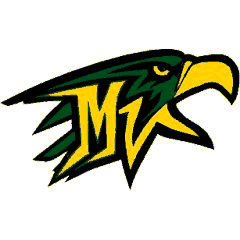    School Accountability Committee (SAC) MinutesWednesday, 21 September 2022Welcome & Introductions, Bylaws, Officer Elections: Rob Ceglie, PrincipalIntroductions of meeting attendees.Bylaws and purpose of SAC:Advisory committee (oversight, budget, etc.)Not for discussion of individual teachers or students/personal situationsBylaws state only Principal, teacher and one other voting member can be employed by the district or be a family member of someone employed by the district. Stuart’s wife is a teacher, so he is the third voting member. Dixon’s daughter was recently hired as a social worker by DCSD, so we need Margi Froechtenigt (or someone new) to serve as voting community member.Election of Officers: Chair, Vice Chair, RecorderChair: meets with Mr. Ceglie a week prior to set the agenda, presides over SAC meetings (1 year term – can be reelected).Vice Chair: participates in agenda-setting, presides over meetings in absence of Chair (1 year term – can be reelected).Recorder: records meeting minutes and shares with SAC prior to subsequent meeting, keeps a file of committee business, and assures compliance with bylaws.2022-23 Voting Members and Elected Officers:Principal/Admin (Mr. Ceglie)Teacher Rep (Mrs. MacKenzie Boeckmann – math dept.)Chair (Kristen DeBeer)Vice Chair (Kiff Rasmussen)Recorder (Diane Faut)Community Rep (Margi Froechtenigt)Additional voting members:Jen Levinson (absent)Stuart SinclairJamie Olson (newly elected member)Eddie Pena (newly elected member)DAC Liaison (Kelly Pointer*) *Note: Kelly is a non-voting member on SACPrincipal’s Report: Rob Ceglie, Principal 6 Week Report/UpdateStudents and staff came back strong this year – feels like a “relief” from previous years.High energy/involvement (hundreds of kids doing hundreds of things)Good attendance at events (even higher than before COVID: packed home games, crowds at volleyball, fall play was very well attended)More classroom engagementStaff in a much better place – focused on moving forward (moved from “can’t do” to “can do”) New bell schedule for 2022-23 has been an improvement overall.Delayed start time 11 minutes (7:34-7:45) resulting in significant decrease in traffic/chaos during drop-off and fewer late students (hundreds were late last year); still not perfect.Teacher Office Hours (M/T/F) 7:30-7:45: increased opportunities for students to get help from teachers; don’t have to wait until Thursday unless they need longer time to make-up a test.Increased Professional Learning Community (PLC) time for teachers from 20 minutes per week to an hour (30 mins W/T); time to talk with peers about best practices and coordinate instruction with other teachers in the same subject area (i.e., geometry).Vista has emerged as a leader in the district for PLCsNew disciplines are collaborating (music/performance)Helps fix gaps in learning/unify instructionPeer support for teachers; no longer operating as islandsEagle Time is combo of advisement and old SOAR.Advisement: 30-35 mins check-in – restructured this year. Last year attendance was very low (30-40%) but it has increased significantly with new structure.Soph/juniors: more choice around interest areas (i.e., crochet, cleaning up around the school, etc.)Juniors will choose their senior advisement class next year with friends.Some groups (GT, Sources of Strength) stayed together for function.Seniors have special topics (future planning, graduation, etc.)Freshmen were assigned a class to learn the ropes (chosen by teachers)Wanted kids back in the building more consistently (around the same start time every day). SOAR wasn’t being used by many kids who needed it.Lunch timing – teachers no longer letting students out early so all students arriving at the same time (question about long lunch lines: response was that lunch is faster this year because it is no longer free).Staff Initiatives PLCs (see above) – time and resources – seeing great things happening.Attendance – not a “new” attendance policy; just enforcement of state lawPre-COVID ~50,000 unexcused absencesTrying to get kids back in the classroomSchedule changesPolicy enforcement (no more early releases from class – even 5 minutes a day is weeks over the course of the year – keep instruction going)6-week attendance report is moving in the right direction (unexcused absences down ~37%)SEL (Social and Emotional Learning) – new staff committee designing PD for 2nd semester to interject good practices into classrooms.2022 Bond/Mill UpdateSchool board voted to put Bond/MLO on the ballot this November (mail-in ballots starting 1st week of October).Can’t use the building to campaign but SAC can express support.Tax increase comes out to $1 per week per $100,000 of home value.Bond is for infrastructure (building) improvements. Improvements at MVHS would include:New safety and securing enhancementsReplace heating and cooling systemNew intercom systemReplace flooring/carpeting (hallways were replaced in 2020 but classrooms still have original)Theater lighting/sound systemMill Levy Override is for salary increases for teachers and staff. Cherry Creek is currently paying teachers $18,000 more on average; this has created a recruiting issue for MVHS and other DCSD schools. These increases would be retroactive to beginning of this school year:Teachers 9% increaseClassified staff 9% increase (security, admins/secretaries, custodial)Admin 6% increaseNovel going through District Process: Kim Cox, LibrarianCommittee of parents/teachers/district readers are working to approve a new novel for MVHS (10th grade world lit class)SAC approval not required (just FYI)Novel is called “Patron Saints of Nothing” by Randy RibayClean (YA audience)Main character Jay, a HS senior, Filipino-American (biracial)Cousin died – journey to find out what happenedJay discovers his culture and learns about Filipino war on drugsCommittee will present to board of education after reading for approvalEmail Kim to get on her list of readers: kimberly.cox@dcsdk12.orgHomecoming Details: Lindsey Jaffe, Assistant Principal (and student representatives)Email with details going out this afternoonTheme: “A Night in Neverland” (Peter Pan) – dress-up daysWeekly eventsMonday – Powder PuffTuesday – SoccerWednesday – Dodge BallThursday – Volleyball & BonfireFriday – Football game (vs. Rock Canyon)Saturday – Dance at Denver Children’s Museum$30 wristband gets into every event except the football game.Football game requires advanced ticket purchase due to limited student seating. Tickets to the game are free with an activity card, $4 for students w/o an activity card and $6 for adults. The wristband will not get you into the game!Wristbands available for purchase on MySchoolBucks.com or with cash/check prior to the dance, or tickets to the dance can be purchased with cash/check at the door.Open Forum & Suggestion for Future SAC topics Question about dress code: girls unfairly targeted?Clothing needs to be appropriate for school (girls: not revealing, boys: no logos for alcohol, etc.).District-wide policyNo “bright line”Clothing cannot be a distraction during the school day (draws too much attention)MVHS holds conversations with students in privacy (students not called out in hallways, etc.)Charity volleyball game next Tuesday, benefitting breast cancer.DAC meeting tomorrow night; include DAC update on future SAC agendas.Important Dates:MVHS SAC Meetings (7:00am to 8:00am in the LMC conference room):October - NO MEETINGWednesday, November 18, 2022December – NO MEETINGWednesday, January 18, 2023Wednesday, February 15, 2023March – NO MEETINGWednesday, April 19, 2023Wednesday, May 10, 2023 (2nd Weds due to Graduation on the 17th)DAC Meetings, (held at 6:30 pm in Wilcox Board Room, Castle Rock):  DAC Liaison must attend; all SAC members encouraged to attend.September 22, 2022 October 27, 2022November 17, 2022 December 15, 2022January 19, 2023February 16, 2023 (Winter Forum - Location TBD)March 23, 2023April 20, 2023May 11, 2023June 15, 2022XRob Ceglie (Principal)XLindsey Jaffe (Asst. Principal)XMacKenzie Boeckmann  (Teacher)XMaren Sheesley (Sr. student)X Evan McDermott (Jr. student)XKristen DeBeer (Recorder)XDiane Faut (Vice Chair)XDixon Cravens (Commun rep)XKelly Pointer (DAC rep)XJamie Olson (new member)XEddie Pena (new member)XSusie MorellaXHeather ClarkXKiff RasmussenXStuart SinclairXKaren WendlingXKim Cox (librarian)